Flash kapoenen: Maart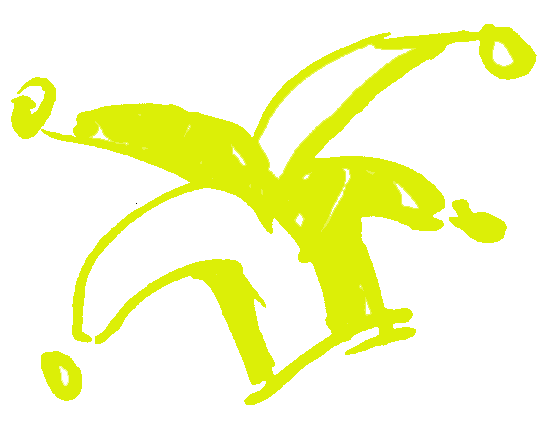 06/03/2021:Vandaag veroveren we de vlag van de slechteriken dus bereid je voor op de strijd.                                                                                                         We spreken af aan de crypte van 14u30 tot 17u30. 13/03/2021:Op deze dag doen we alles met de bal. Dus laat ons ertegenaan gaan met een flinke knal.                                                                                                 We spreken af aan de snekke van 14u30 tot 17u30. 20/03/2021:Trek je wandelschoenen maar al aan want vandaag gaan we er met zijn allen voor gaan. Een speelplein dat is fijn, zou dit al een tip kunnen zijn.                                                                             We spreken af aan de crypte van 14u30 tot 17u30. 27/03/2021:Zoet en gezond op een stokje dus denken we nu eens buiten het hokje. We spreken af aan de snekke, dan gaan we samen lekkerbekke.                            Dit van 14:30 tot 17:30. Tot dan!Snekke: Spuikomlaan 21aCrypte: Voorkant DuinenkerkBij vragen of onduidelijkheden kan je altijd terecht bij volgende nummers of via mail.GEGEVENS LEIDINGJohannes Mispelaere 0499/32 05 41 Johannes.mispelaere@hotmail.be (takleider)Nic Boedt		   0491/42.00.36 (hulptakleider)Tom Vanden bergheLara Dufour	Emma Speybroeck